Всероссийский Форум СОТС 14 по 16 октября 2022 года заместителю директора по воспитательной работе ГОБУ ИО «Усть-Ордынская гимназия – интернат» Шобоевой Э.А. выпала уникальная возможность – стать участником Всероссийского Форума «Сквозные образовательные траектории» в г. Серпухов, проводимого СОНО «Обрсоюз», при поддержке Министерства просвещения Российской Федерации, Государственной Думы РФ, Совета Федерации Федерального Собрания РФ, Института образования НИУ ВШЭ, Университета 2035 по стратегии и развитию, Агентства стратегических инициатив, а также ведущих высших учебных заведений страны. Цель Форума- создание единого информационного пространства и условий для выявления и распространения успешных практик, направленных на устойчивое развитие и повышение качества общего образования.Этому счастливому случаю способствовала разработка проекта «Бурятская юрта- хранилище традиций» и участие команды гимназии во Всероссийском конкурсе проектов «Сквозные образовательные траектории» в августе 2022 года. Следует отметить то, что конкурс проводится во второй раз, и гимназия во второй раз принимает здесь участие. В 2021 году проект «Студия развития Личности «Байкальские ростки» не стал участником финала, но как один из интересных проектов был отмечен на Московском Международном Салоне образования в г. Москва, где делегация гимназии- интернат презентовала свой проект. «Вызовы, с которыми столкнулись системы образования стран мира за последний год, значительно ускорили смены парадигмы образования в современном мире. Мероприятие было посвящено ключевой проблематике образования – способности системы устойчиво развиваться на фоне современных трансформационных изменений в обществе. Во время пленарного заседания обсудили как сквозной характер траектории проявляется в протяжке единого ценностного наполнения способов деятельности, подходов к обучению, образовательных результатов, критериев оценки качества и подходов к формированию педагогических команд». Спикерами выступили Любовь Глебова – первый заместитель председателя Комитета Совета Федерации по конституционному законодательству и государственному строительству, председатель Координационного Совета Общероссийской общественно-государственной просветительской организации «Российское общество «Знание»», Максим Гулин – первый заместитель председателя Комитета Государственной Думы по просвещению.Состоялись «круглые столы» по направлениям Форума СОТ: «Социализация», «Культурное многообразие», «Непрерывное образование», «Здоровье», «Новая образовательная среда», «Таланты».В рамках проведения Форума прошел заключительный финальный этап Конкурса, который предусматривал состязания команд проектов- финалистов в деятельностных форматах: интеллектуальный брейн-ринг, деловая игра с разбором кейсов, презентация мастер-классов, презентация проекта в стиле TED. На Сотовых батлах прошли интеллектуальные соревнования по шести направлениям с целью повышения рейтинга команд и демонстрации знаний по выбранной сквозной образовательной траектории. В Сотовых кейсах случайным образом собранные команды соревновались в поиске и представлении решения заданной проблемной образовательной ситуации и презентовали свои решения. Каждый вечер работал Сотовый киноклуб, во время которого был организован просмотр художественных короткометражных фильмов на тему развития человека и становления личности. В качестве спикеров выступили режиссеры театра и кино, а также федеральные эксперты в области образования. Завершился Форум заседанием Клуба СОТ, на котором были подведены итоги Форума и принята Резолюция.Как отметила Ольга Ребковец- директор фонда поддержки языковой культуры граждан «Тотальный диктант», член Совета по русскому языку при Президенте Российской Федерации: «Конкурс «СОТ» вывел очень много частных личных инициатив, которые, зачастую, не имеют шанса быть замеченными на федеральном и региональном уровне. Он объединяет очень много отдельных, но успешных практик. Очень много личного опыта педагогов, который может быть обобщен, который может быть тиражирован, который может быть распространен на всей территории России».«Совершенно очевидно, что данные проекты, разработанные в рамках конкурса, имеют ключевое значение для образовательного процесса в Российской Федерации. Мы говорим о непрерывном образовании, которое является трендом в отечественной педагогике и в общемировом контексте. Проекты невероятно интересные и очень разные, и говорят они о разном, определяя при этом современные культурные и образовательные тренды»- из выступления Ларисы Маршевой – директора Федерального института родных языков народов РФ.В 2022 году в конкурсе приняло участие более 1300 проектов, в номинации «Культурное многообразие» было заявлено более 400. Проект Усть-Ордынской гимназии- интернат «Бурятская юрта – хранилище традиций» стал лучшим в числе 12 проектов – финалистов в номинации «Культурное многообразие», но чуть-чуть не хватило для того, чтобы войти в тройку призеров, получивших грантовую поддержку. 1 место занял проект «Цикл научно-популярных видео «Русские писатели в Якутии», г. Якутск, 2 место занял проект «Этнолаборатория «Времен связующая нить» г. Чебоксары, на 3-м месте проект МДЦ «Артек», Республика Крым - «Настольная игра «Гражданский код». Все проекты, безусловно, чрезвычайно интересны и достойны поддержки.На Форуме состоялась премьера песни «Посвящение Форуму», автор и исполнитель Эржена Шобоева написала ее в дни участия в этом значимом образовательном событии года. Лидер команды проекта гимназии, единственный участник финала из Усть-Ордынского Бурятского округа, была отмечена в числе 5 лучших лидеров России и награждена специальным призом. Проект «Бурятская юрта- хранилище традиций» предполагал своей целью создание юрты – учебного класса как модели традиционной культурно-образовательной среды, способствующей формированию и развитию ключевых компетенций личности. Реализация проекта позволит разработать модель этнической социализации личности школьника в условиях поликультурной образовательной среды на примере Усть-Ордынской гимназии-интерната, которая с внесением корректив, может быть применена образовательными организациями школ округа. Данная модель имеет в основе этническое миропонимание, некий «этнический код», на основе которого будут выстраиваться индивидуальные траектории развития за счет системы взаимодействия образования и культуры. Основополагающим здесь является привитие детям любви и гордости к наследию предков, умение личности применять на практике, в современном мире, традиционные знания и навыки. Через призму традиционного, этнокультурного должно происходить понимание настоящего и выстраиваться траектория развития будущего каждого отдельного ребенка, каждой отдельной личности. Именно тогда каждый ребенок может проверить свои способности, найти свое призвание, научится вносить свой вклад в развитие малой родины, региона, страны.Мы очень надеемся, что данный проект будет реализован в гимназии с привлечением социальных партнеров, Попечительского Совета гимназии и меценатов округа!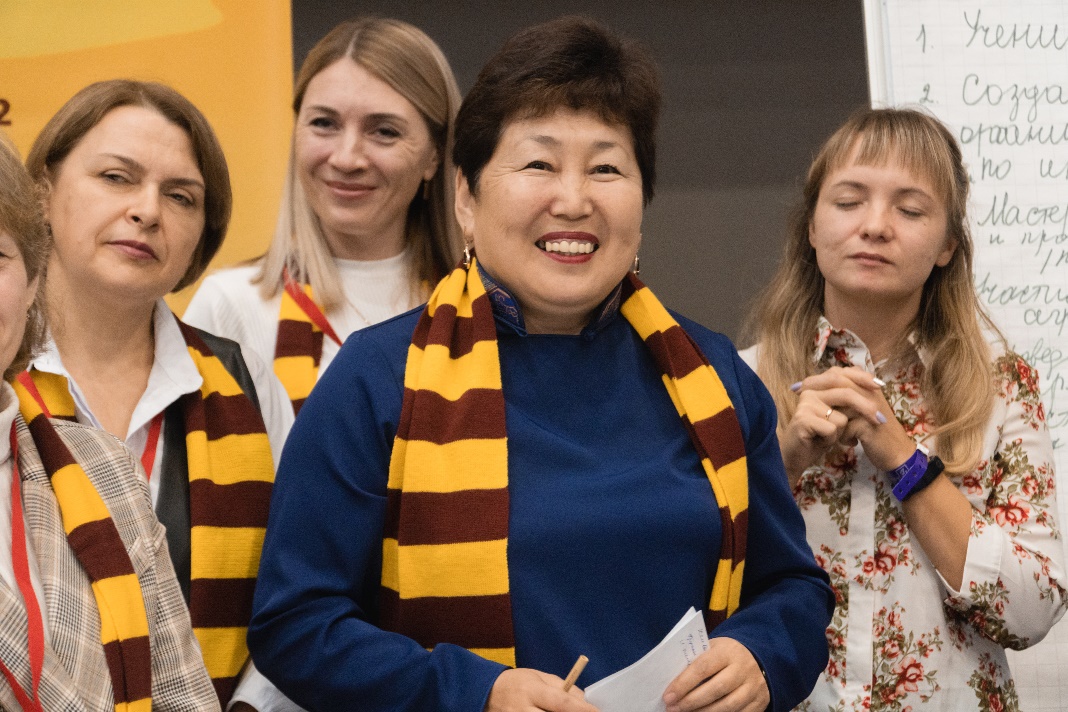 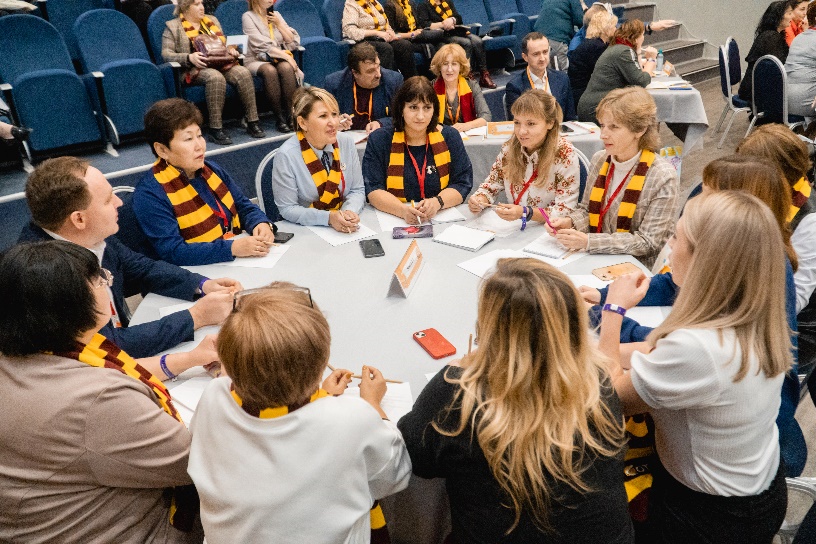 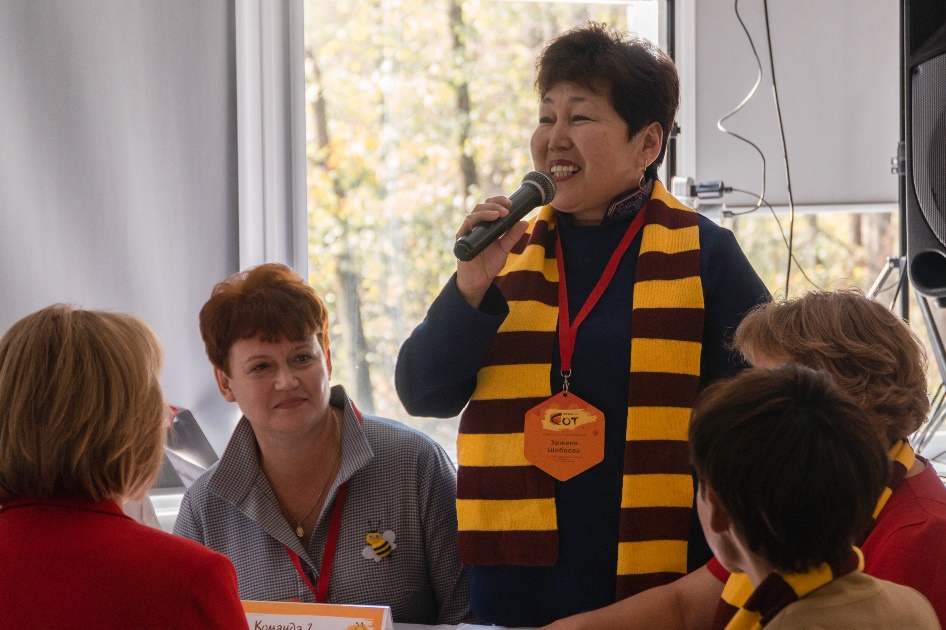 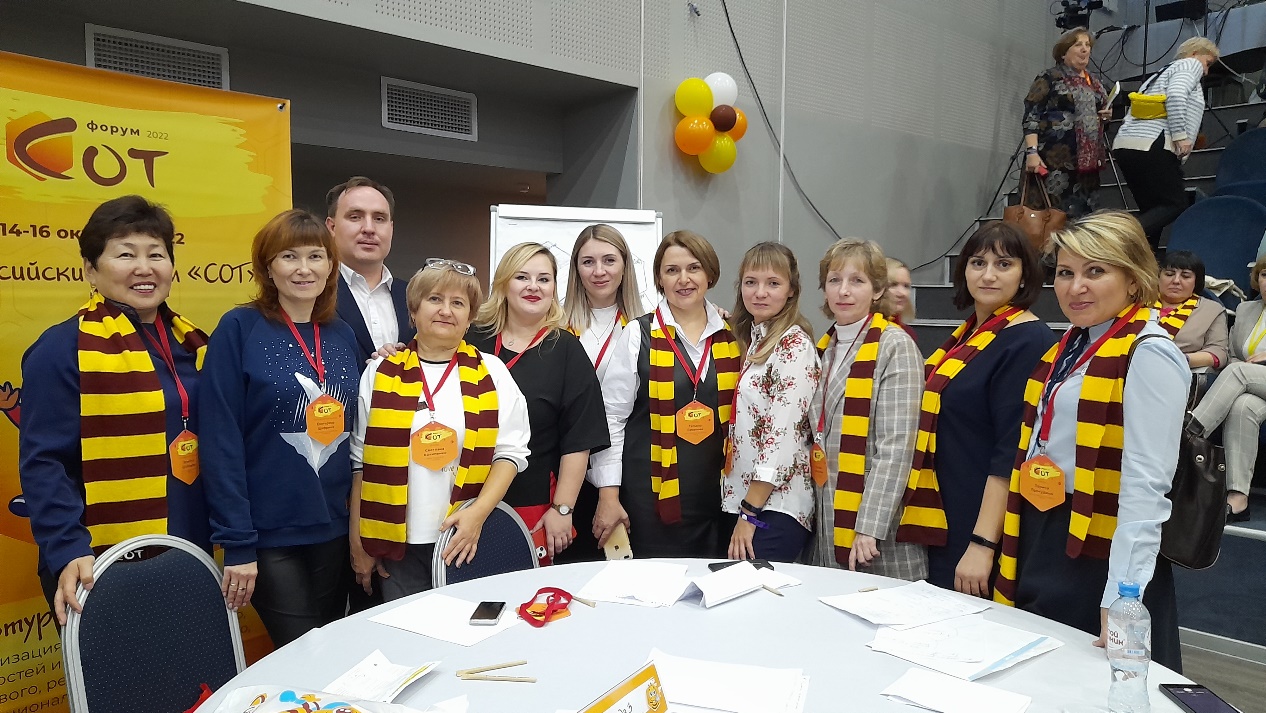 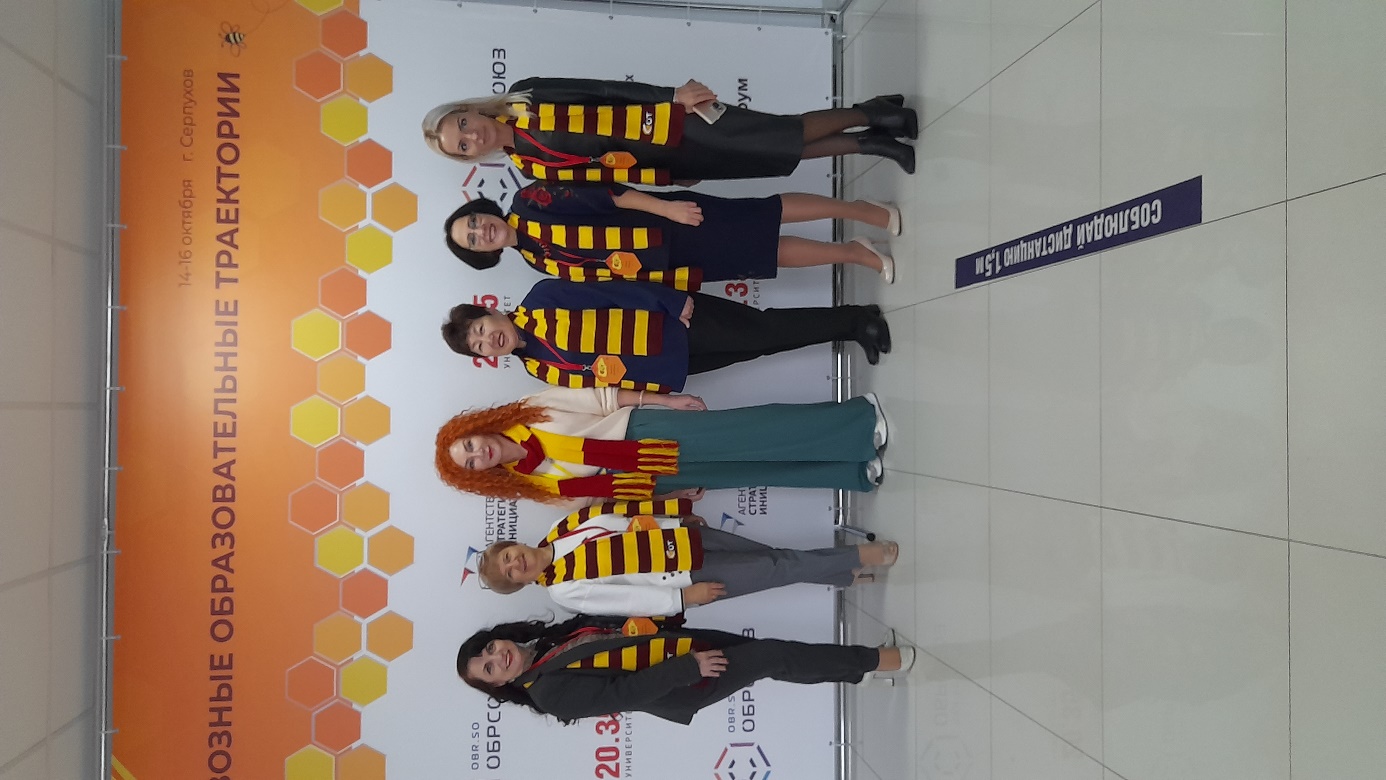 